RKP: 46614Matični broj:	3342719OIB: 63220735836Grad: PožegaUlica: Osječka 79Razina: 11Razdjel: 109Šifra djelatnosti: 8423Šifra grada: 351Oznaka Razdoblja: 01.01.-30.06.2023.Zakonski predstavnik: Ranka Farkaš, upraviteljicaBilješke sastavio: Dominko Vidović, voditelj odjela financijsko-knjigovodstvenih poslova Kaznionice u PožegiB I LJ E Š K EUZ POLUGODIŠNJE FINANCIJSKO IZVJEŠĆE 01.01.-30.06.2023. GODINEUVOD:Osnovna djelatnost: poslovi izvršenja kazne koju sudovi izriču maloljetnim počiniteljima kaznenih djela. Odgojni zavod u Požegi je posebna ustrojstvena jedinica Ministarstva pravosuđa i uprave, Uprave za zatvorski sustav i probaciju. Poslovanje Odgojnog zavoda u Požegi financira se prvenstveno iz sredstava Državnog proračuna.B I LJ E Š K EUZ IZVJEŠTAJ OPRIHODIMA I RASHODIMA, PRIMICIMA I IZDACIMA ZA RAZDOBLJE01.01.– 30.06.2023. GODINE6 - PRIHODI POSLOVANJAOstvareni prihodi poslovanja tekuće godine na dan 30. lipnja 2023. godine veći su za 24,3% od ostvarenog u izvještajnom razdoblju prethodne godine, što je rezultat više evidentiranih prihoda iz nadležnog proračuna, za podmirenje rashoda redovnog poslovanja, a ponajviše zbog rashoda za zaposlene.67111 - PRIHODI IZ NADLEŽNOG PRORAČUNA ZA FINANCIRANJE REDOVNOG POSLOVANJAUkupno prihodi na ovom kontu veći su za 25,1 % u odnosu na izvještajno razdoblje prethodne godine i iznose 192.434,46 €, a služe za pokriće rashoda redovnog poslovanja. 683 - OSTALI PRIHODI Navedeni prihodi u ukupnom iznosu od 13,80 € ostvareni su temeljem naplate štete koju je učinila odgajanica.3 - RASHODI POSLOVANJA31 - Rashodi za zaposlene veći su za 20,2%  u odnosu na prethodno razdoblje što je rezultat zapošljavanja službenika te zbog obračuna minulog rada za svakog službenika tijekom izvještajnog razdoblja koji se povećava za 0,5 % navršavanjem pune godine radnog staža kao i rastom osnovice za obračun plaće.32 - Materijalni rashodi veći su za 166% odnosu na izvještajno razdoblje prethodne godine i iznose 15.495,52 €. Povećanja su na gotovo svim pozicijama za rashode koji su bili nužni. Također, na zdravstvenim uslugama je bilo najveće odstupanje zbog obavljanja sistematskih pregleda službenika temeljem Kolektivnog ugovora.34 – FINANCIJSKI RASHODIFinancijski rashodi su veći u odnosu na iskazane u prethodnom obračunskom razdoblju. Isti se odnose na obračunate iznose platnoga prometa za redovno poslovanje i ovise o visini priljeva i odljeva novca po transakcijskim računima, broju provedenih platnih naloga, te o cjeniku  naknada  za bankarske usluge.MANJAK PRIHODA I PRIMITIKA ZA POKRIĆE U SLIJEDEĆEM RAZDOBLJUManjak prihoda i primitaka za pokriće u sljedećem razdoblju na navedenoj poziciji iskazan je u iznosu od 1.332,62.  Iskazani manjak prihoda i primitaka u izvještajnom razdoblju u iznosu od 915,36 € povećao je preneseni manjak prihoda poslovanja od 418,26 €.Na povećanje iznosa prenesenog manjka  u odnosu na početno stanje utjecala je doznaka iz nadležnog ministarstva kojom se financiraju svi rashodi redovnog poslovanja.IZVJEŠTAJ O OBVEZAMA-  30.06.2023. GODINEstanje obveza na kraju izvještajnog razdoblja iznosi: 43.066,55 € od čega se:na dospjele obveze odnosi 	1.228,59 €, a na nedospjele obveze		41.837,96 €Dospjele obveze odnose se isključivo na materijalne rashode po računu koji je pristigao nakon zadnje doznake sredstava iz nadležnog proračuna.Nedospjele obveze odnose se na:- međusobne obveze subjekata općeg proračuna (obveze za povrat u proračun koje refundira HZZO): 6.533,91 € - obveze za rashode za zaposlene u iznosu od 35.093,21 €- obveze za materijalne rashode u iznosu od 141,20 €- ostale tekuće obveze u iznosu od 69,64 €.UPRAVITELJICA:      Ranka Farkaš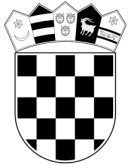 REPUBLIKA HRVATSKAMINISTARSTVO PRAVOSUĐA I UPRAVE      UPRAVA ZA ZATVORSKI SUSTAV                          I PROBACIJU                   Odgojni zavod u Požegi